LIETUVOS RESPUBLIKOS ŪKIO MINISTRAS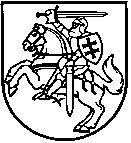 ĮSAKYMASdėl 2014–2020 mETŲ europos sąjungos fondų investicijų veiksmų programos 3 prioriteto „smulkiojo ir vidutinio verslo konkurencingumo skatinimas“ priemonės nr. 03.2.1-lvpa-k-801       „NAUJOS GALIMYBĖS lt“ projektų finansavimo sąlygų aprašo nr. 2 patvirtinimo2016 m. gegužės 30 d. Nr. 4-383VilniusVadovaudamasis Atsakomybės ir funkcijų paskirstymo tarp institucijų, įgyvendinant 2014–2020 metų Europos Sąjungos struktūrinių fondų investicijų veiksmų programą, taisyklių, patvirtintų Lietuvos Respublikos Vyriausybės 2014 m. birželio 4 d. nutarimu Nr. 528 „Dėl atsakomybės ir funkcijų paskirstymo tarp institucijų, įgyvendinant 2014–2020 metų Europos Sąjungos struktūrinių fondų investicijų veiksmų programą“, 6.2.7 papunkčiu,t v i r t i n u  2014–2020 metų Europos Sąjungos fondų investicijų veiksmų programos 3 prioriteto „Smulkiojo ir vidutinio verslo konkurencingumo skatinimas“ priemonės Nr. 03.2.1-LVPA-K-801 „Naujos galimybės LT“ projektų finansavimo sąlygų aprašą Nr. 2 (pridedama).SUDERINTALietuvos Respublikos finansų ministerijos2016-02-15 raštu Nr. ((24.39)-5K-1601897)-6K-1601415Parengė Ūkio ministerijos Europos Sąjungos paramos koordinavimo departamentoStruktūrinės paramos politikos skyriaus vyriausioji specialistėVaida Vislavičiūtė PATVIRTINTALietuvos Respublikos ūkio ministro 2016 m. gegužės 30 d. įsakymu Nr. 4-3832014–2020 METŲ EUROPOS SĄJUNGOS FONDŲ INVESTICIJŲ VEIKSMŲ PROGRAMOS 3 PRIORITETO „SMULKIOJO IR VIDUTINIO VERSLO KONKURENCINGUMO SKATINIMAS“ PRIEMONĖS NR. 03.2.1-LVPA-K-801 „NAUJOS GALIMYBĖS LT“ PROJEKTŲ FINANSAVIMO SĄLYGŲ APRAŠAS NR. 2I SKYRIUSBENDROSIOS NUOSTATOS1. 2014–2020 metų Europos Sąjungos fondų investicijų veiksmų programos 3 prioriteto „Smulkiojo ir vidutinio verslo konkurencingumo skatinimas“ priemonės Nr. 03.2.1-LVPA-K-801 „Naujos galimybės LT“ projektų finansavimo sąlygų aprašas Nr. 2 (toliau – Aprašas) nustato reikalavimus, kuriais turi vadovautis pareiškėjai, rengdami ir teikdami paraiškas finansuoti iš Europos Sąjungos struktūrinių fondų lėšų bendrai finansuojamus projektus (toliau – paraiška) pagal 2014–2020 m. Europos Sąjungos fondų investicijų veiksmų programos, patvirtintos Europos Komisijos 2014 m. rugsėjo 8  d. sprendimu Nr. C(2014)6397, 3 prioriteto „Smulkiojo ir vidutinio verslo konkurencingumo skatinimas“ priemonės Nr. 03.2.1-LVPA-K-801 „Naujos galimybės LT“ (toliau – Priemonė) finansuojamas veiklas, iš Europos Sąjungos struktūrinių fondų lėšų bendrai finansuojamų projektų (toliau – projektai) vykdytojai, įgyvendindami pagal Aprašą finansuojamus projektus, taip pat institucijos, atliekančios paraiškų vertinimą, atranką ir projektų įgyvendinimo priežiūrą. 2. Aprašas yra parengtas atsižvelgiant į:2.1. 2014–2020 m. Europos Sąjungos fondų investicijų veiksmų programos prioriteto įgyvendinimo priemonių įgyvendinimo planą, patvirtintą Lietuvos Respublikos ūkio ministro 2014 m. gruodžio 19 d. įsakymu Nr. 4-933 „Dėl 2014–2020 m. Europos Sąjungos fondų investicijų veiksmų programos prioriteto įgyvendinimo priemonių įgyvendinimo plano ir Nacionalinių stebėsenos rodiklių skaičiavimo aprašo patvirtinimo“ (toliau – Priemonių įgyvendinimo planas);2.2. Projektų administravimo ir finansavimo taisykles, patvirtintas Lietuvos Respublikos finansų ministro 2014 m. spalio 8 d. įsakymu Nr. 1K-316 „Dėl Projektų administravimo ir finansavimo taisyklių patvirtinimo“ (toliau – Projektų taisyklės);2.3. 2013 m. gruodžio 18 d. Komisijos reglamentą (ES) Nr. 1407/2013 dėl Sutarties dėl Europos Sąjungos veikimo 107 ir 108 straipsnių taikymo de minimis pagalbai (OL 2013 L 352, p. 1) (toliau – de minimis reglamentas);2.4. 2014–2020 metų Europos Sąjungos fondų investicijų veiksmų programos stebėsenos rodiklių skaičiavimo aprašą, patvirtintą Lietuvos Respublikos finansų ministro 2014 m. gruodžio 30 d. įsakymu Nr. 1K-499 „Dėl 2014–2020 metų Europos Sąjungos fondų investicijų veiksmų programos stebėsenos rodiklių skaičiavimo aprašo patvirtinimo“ (toliau – Veiksmų programos stebėsenos rodiklių skaičiavimo aprašas).3. Apraše vartojamos sąvokos suprantamos taip, kaip jos apibrėžtos Aprašo 2 punkte nurodytuose teisės aktuose, Atsakomybės ir funkcijų paskirstymo tarp institucijų, įgyvendinant 2014–2020 metų Europos Sąjungos struktūrinių fondų investicijų veiksmų programą, taisyklėse, patvirtintose Lietuvos Respublikos Vyriausybės 2014 m. birželio 4 d. nutarimu Nr. 528 „Dėl atsakomybės ir funkcijų paskirstymo tarp institucijų, įgyvendinant 2014–2020 metų Europos Sąjungos struktūrinių fondų investicijų veiksmų programą“, ir 2014–2020 metų Europos Sąjungos fondų investicijų veiksmų programos administravimo taisyklėse, patvirtintose Lietuvos Respublikos Vyriausybės 2014 m. spalio 3 d. nutarimu Nr. 1090 „Dėl 2014–2020 metų Europos Sąjungos fondų investicijų veiksmų programos administravimo taisyklių patvirtinimo“.4. Apraše vartojamos kitos sąvokos:4.1. Labai maža įmonė – kaip ši sąvoka apibrėžta Lietuvos Respublikos smulkiojo ir vidutinio verslo plėtros įstatyme.4.2. Lietuviškos kilmės produkcijos eksportas – Lietuvoje pagamintos produkcijos eksportas; kai produkto gamyboje dalyvauja daugiau negu viena šalis, kilmės šalis bus pirmoji šalis, kurioje produktas buvo pagamintas (tokiai produkcijai gali būti suteiktas atitinkamas oficialus kilmės sertifikatas).4.3. Maža įmonė – kaip ši sąvoka apibrėžta Smulkiojo ir vidutinio verslo plėtros įstatyme.4.4. Paties pareiškėjo pagaminta lietuviškos kilmės produkcija – tai Lietuvoje pačios labai mažos, mažos ir vidutinės įmonės (toliau – MVĮ) pagaminta produkcija (produktai ir (ar) paslaugos).4.5. Paties pareiškėjo pagamintos produkcijos pardavimas – pajamos, gautos dėl paties pareiškėjo pagamintų prekių pardavimo ir (ar) paslaugų teikimo per ataskaitinį laikotarpį ir nurodytos tokiuose dokumentuose, kurie įrodo paties pareiškėjo pagamintų prekių pardavimo ir (ar) suteiktų paslaugų apimtį, pavyzdžiui, pelno (nuostolių) ataskaitoje, užpildytoje pagal 3-iojo verslo apskaitos standarto „Pelno (nuostolių) ataskaita“, patvirtinto Audito ir apskaitos tarnybos direktoriaus 2015 m. birželio 16 d. įsakymu Nr. VAS-40 „Dėl 3-iojo verslo apskaitos standarto „Pelno (nuostolių) ataskaita“ tvirtinimo“, 1 priede pateiktą formą, nurodant pardavimo pajamas ir pateikiant pastabos numerį, kuris nurodo detalią informaciją, pateiktą Aiškinamojo rašto, parengto vadovaujantis 6-uoju verslo apskaitos standartu „Aiškinamasis raštas“, patvirtintu Audito ir apskaitos tarnybos direktoriaus 2012 m. gruodžio 21 d. įsakymu Nr. VAS-24 „Dėl 6-ojo verslo apskaitos standarto „Aiškinamasis raštas“ tvirtinimo“, 85.1 papunktyje, kuriame numatyta, kad turi būti nurodyta informacija apie paslaugų ir prekių pardavimo pajamų sumas, sugrupuotas pagal veiklos rūšis ir geografines rinkas. Rengiant šią informaciją, siūloma vadovautis 6-ojo verslo apskaitos standarto „Aiškinamasis raštas“ metodinėmis rekomendacijomis, patvirtintomis Audito ir apskaitos tarnybos direktoriaus 2014 m. sausio 10 d. įsakymu Nr. VAS-2 ir 3-iojo verslo apskaitos standarto „Pelno (nuostolių) ataskaita“ metodinėmis rekomendacijomis, patvirtintomis Audito ir apskaitos tarnybos direktoriaus 2010 m. gegužės 13 d. įsakymu Nr. VAS-11. Jeigu dokumentai yra pateikiami kita negu minėtų finansinių dokumentų pavyzdine forma, juose turi būti pateikta visa pavyzdinėje formoje nurodyta informacija. 4.6. Produkcija arba produktas – pareiškėjo gaminami gaminiai ir (ar) teikiamos paslaugos (neapima ateityje planuojamų gaminti gaminių ir (ar) planuojamų teikti paslaugų, išskyrus atvejus, kai pareiškėjas yra pasiekęs paskutinį pasiruošimo gaminti gaminius ir (ar) teikti paslaugas etapą (parengti produktų, paslaugų projektiniai dokumentai (eskizai, brėžiniai, planai ir panašiai), pagamintas prototipas, beta versija ar bandomasis pavyzdys, gauti leidimai, licencijos ar veiklos atestatas, jei tai būtina pagal Lietuvos Respublikos teisės aktus, ar kita) ir per 6 mėnesius nuo paraiškos pateikimo dienos pradės gaminti ir (ar) teikti paslaugas).4.7. Produkcijos pristatymas užsienyje vykstančiose tarptautinėse parodose – MVĮ produkcijos parodymas ir (ar) pristatymas MVĮ išsinuomotame atskirame plote ir stende užsienyje vykstančiose tarptautinėse parodose.4.8. Tarptautinė paroda – tam tikrą laiką trunkantis ir periodiškai pasikartojantis viešasis renginys, kuriame dalyvaujančių įmonių iš užsienio skaičius sudaro ne mažiau kaip 10 procentų visų parodos dalyvių ir kurio metu paslaugų teikėjai arba prekių gamintojai tam specialiai skirtose patalpose pristato savo teikiamas paslaugas ir (ar) gaminamus produktus, rengia pristatymus ir (ar) muges.4.9. Veikianti MVĮ (toliau MVĮ, veikianti) – Juridinių asmenų registre įregistruota MVĮ, turinti pajamų ir darbuotojų ir teisės aktų nustatyta tvarka teikianti ataskaitas Valstybinei mokesčių inspekcijai prie Lietuvos Respublikos finansų ministerijos, Valstybinio socialinio draudimo fondo valdybos prie Socialinės apsaugos ir darbo ministerijos skyriams ir metinių finansinių ataskaitų rinkinį Juridinių asmenų registrui.4.10. Vidutinė įmonė – kaip ši sąvoka apibrėžta Smulkiojo ir vidutinio verslo plėtros įstatyme.5. Priemonės įgyvendinimą administruoja Lietuvos Respublikos ūkio ministerija (toliau – Ministerija) ir viešoji įstaiga Lietuvos verslo paramos agentūra (toliau – įgyvendinančioji institucija).6. Pagal Priemonę teikiamo finansavimo forma – negrąžinamoji subsidija.7. Projektų atranka pagal Priemonę bus atliekama projektų konkurso vienu etapu būdu.8. Pagal Aprašą projektams įgyvendinti numatoma skirti iki 6 500 000 Eur (šešių milijonų penkių šimtų tūkstančių eurų) Europos Sąjungos (toliau – ES) struktūrinių fondų (Europos regioninės plėtros fondo) lėšų. Priimdama sprendimą dėl projektų finansavimo Ministerija turi teisę šiame Aprašo punkte nurodytą sumą padidinti, neviršydama Priemonių įgyvendinimo plane nurodytos Priemonei skirtos lėšų sumos ir nepažeisdama teisėtų pareiškėjų lūkesčių. 9. Priemonės tikslas – paskatinti įmones kuo daugiau dėmesio skirti naujų užsienio rinkų paieškai ir esamų rinkų plėtrai. 10. Pagal Aprašą remiama veikla – pavienis MVĮ ir jos produkcijos pristatymas užsienyje vykstančiose tarptautinėse parodose.11. Pagal Apraše nurodytą remiamą veiklą kvietimą teikti paraiškas numatoma paskelbti 2016 metų II ketvirtį. II SKYRIUSREIKALAVIMAI PAREIŠKĖJAMS IR PARTNERIAMS12. Pagal Aprašą galimi pareiškėjai yra MVĮ, partneriai negalimi.13. Pareiškėjais (projekto vykdytojais) gali būti tik juridiniai asmenys. Pareiškėjais (projekto vykdytojais) negali būti juridinių asmenų filialai arba atstovybės.14. Pareiškėjui gali būti teikiama pagalba veiklai visuose sektoriuose, išskyrus de minimis reglamento 1 straipsnio 1 dalyje išvardytus sektorius ir veiklas, ir 2013 m. gruodžio 17 d. Europos Parlamento ir Tarybos reglamento (ES) Nr. 1301/2013 dėl Europos regioninės plėtros fondo ir dėl konkrečių su investicijų į ekonomikos augimą ir darbo vietų kūrimą tikslu susijusių nuostatų, kuriuo panaikinamas Reglamentas (EB) Nr. 1080/2006 (OL 2013 L 347, p. 289), 3 straipsnio 3 dalyje nustatytus atvejus. 15. Pagal Aprašą finansavimui gauti pareiškėjas gali teikti tik vieną paraišką. III SKYRIUS PROJEKTAMS TAIKOMI REIKALAVIMAI16.	Projektas turi atitikti Projektų taisyklių III skyriaus dešimtajame skirsnyje nustatytus bendruosius reikalavimus. 17.	Projektas turi atitikti šiuos specialiuosius projektų atrankos kriterijus, patvirtintus 2014–2020 metų Europos Sąjungos fondų investicijų veiksmų programos Stebėsenos komiteto 2015 m. rugsėjo 24 d. nutarimu Nr. 44P-8.1 (10):17.1. Projektas atitinka Lietuvos eksporto plėtros 2014–2020 metų gairių, patvirtintų Lietuvos Respublikos ūkio ministro 2014 m. sausio 27 d. įsakymu Nr. 4-58 „Dėl Lietuvos eksporto plėtros 2014–2020 metų gairių patvirtinimo“ (toliau – Lietuvos eksporto plėtros 2014–2020 metų gairės), 17, 21 ir 27 punktų nuostatas (vertinama, ar projektas prisideda prie Lietuvos eksporto plėtros 2014–2020 metų gairių 17 punkto nuostatos įgyvendinimo – „Prioritetiniai Lietuvos eksporto plėtros tikslai: išlaikyti turimas eksporto pozicijas užsienio rinkose; skverbtis į naujas, ypač trečiųjų valstybių, rinkas; skatinti didesnės pridėtinės vertės prekių ir paslaugų eksporto plėtrą“ ir 21 punkto nuostatos įgyvendinimo – „Atsižvelgus į rinkos dydį ir augimo potencialą, aktyvų Lietuvos verslo interesą, Lietuvos eksportuotojams palankias sąlygas, geografinį aspektą, rinkos paklausos atitiktį Lietuvos eksporto galimybėms ir eksporto tendencijas, nustatytos trys lygiavertės prioritetinių eksporto rinkų grupės: Pirmoji grupė. Tikslas – išlaikyti ir stiprinti pozicijas (valstybės: Švedija, Vokietija, Norvegija, Suomija, Jungtinė Karalystė, Prancūzija, Lenkija, Belgija, Danija, Nyderlandai, Latvija, Estija). Antroji grupė. Tikslas – diversifikuoti produkciją ir mažinti riziką (valstybės: Rusija, Ukraina, Baltarusija, Kazachstanas, Azerbaidžanas, Jungtinės Amerikos Valstijos, Turkija, Italija). Trečioji grupė. Tikslas – tirti galimybes, ieškoti nišų ir įsilieti į naujas rinkas (valstybės: Kinija, Pietų Korėja, Izraelis, Japonija, Indija, Brazilija, Argentina, Kanada, Meksika, Čilė, Turkmėnistanas, Moldova, Armėnija, Gruzija, Malaizija, Indonezija, Jungtiniai Arabų Emyratai, Pietų Afrikos Respublika, Vietnamas, Omanas, Mongolija)“. Vertinama, ar numatoma tarptautinė paroda prisidės bent prie vieno prioritetinio Lietuvos eksporto plėtros tikslo – išlaikyti turimas eksporto pozicijas užsienio rinkose; skverbtis į naujas, ypač trečiųjų valstybių, rinkas; skatinti didesnės pridėtinės vertės prekių ir paslaugų eksporto plėtrą – įgyvendinimo ir vyks šalyje, nurodytoje vienoje iš trijų prioritetinių eksporto rinkų grupių. Vertinama, ar projektas prisideda prie Lietuvos eksporto plėtros 2014–2020 metų gairių 27 punkto „Numatomos tokios eksporto plėtros į prioritetines eksporto rinkas, išskyrus rinkas valstybių, taikančių embargą, bet tik tiems eksportuojamiems iš Lietuvos Respublikos produktams ir paslaugoms, kuriems jos taiko šią priemonę, skatinimo veiklos:...“ nuostatos įgyvendinimo. Atitiktis šiam reikalavimui vertinama, vadovaujantis Ministerijos interneto svetainėje pateikta informacija apie valstybes, taikančias embargą eksportuojamiems iš Lietuvos Respublikos produktams).17.2. Pareiškėjas yra MVĮ, veikianti ne trumpiau kaip vienerius metus, kurios vidutinės metinės pajamos per pastaruosius 3 finansinius metus arba per laiką nuo MVĮ įregistravimo dienos (jeigu MVĮ vykdė veiklą mažiau negu 3 finansinius metus) yra ne mažesnės kaip 145 000 Eur (šimtas keturiasdešimt penki tūkstančiai eurų) (vertinama, ar pareiškėjas yra MVĮ, kuri turi pakankamai patirties, t. y. veikia ne trumpiau kaip vienerius metus, ir kuri yra finansiškai pajėgi, t. y. kurios vidutinės metinės pajamos per pastaruosius trejus finansinius metus arba per laiką nuo MVĮ įregistravimo dienos (jeigu MVĮ vykdė veiklą mažiau negu trejus finansinius metus) pagal pateiktus paskutinės patvirtintos metinės finansinės atskaitomybės dokumentus yra ne mažesnės kaip 145 000 Eur (šimtas keturiasdešimt penki tūkstančiai eurų), įgyvendinti projekte numatytas veiklas. Įmonės pajamos tikrinamos pagal patvirtintus paskutinės metinės finansinės atskaitomybės dokumentus. Projekto atitiktis šiam kriterijui vertinama tik atliekant paraiškos vertinimą).17.3. Pareiškėjo bendroje pardavimo struktūroje ne mažiau kaip 50 procentų sudaro paties pareiškėjo pagamintos produkcijos (suteiktų paslaugų) pardavimas (vertinama, ar pareiškėjas, kuris yra MVĮ, pats gamina produkciją, t. y. MVĮ bendrų pardavimo struktūroje ne mažiau kaip 50 procentų turi sudaryti pačios MVĮ pagamintos produkcijos (suteiktų paslaugų) pardavimas, vertinant pagal pateiktus paskutinių finansinių metų patvirtintos finansinės atskaitomybės dokumentus).18. Projektų atranka vykdoma vadovaujantis prioritetiniais projektų atrankos kriterijais, nurodytais Aprašo 2 priede. Už atitiktį šiems prioritetiniams projektų atrankos kriterijams projektams skiriami balai. Maksimalus galimas balų skaičius pagal kiekvieną kriterijų nurodytas Aprašo 2 priede. Pagal Aprašą privaloma surinkti minimali balų suma yra 40. Jeigu projektai surenka vienodą balų skaičių ir jiems nepakanka kvietimui teikti paraiškas skirtos lėšų sumos, tuomet projektai išdėstomi Projektų taisyklių 151 punkte nustatyta tvarka.19. Jei projekto naudos ir kokybės vertinimo metu projektui suteikiama mažiau kaip 40 balų, paraiška atmetama.20. Pagal Aprašą nefinansuojami iš ES struktūrinių fondų lėšų bendrai finansuojami didelės apimties projektai.21. Pagal Aprašą finansavimas nėra teikiamas pareiškėjui, jei jis yra priskiriamas sunkumų patiriančios įmonės kategorijai, kaip ji apibrėžta Komisijos komunikate – Gairėse dėl valstybės pagalbos sunkumų patiriančioms ne finansų įmonėms sanuoti ir restruktūrizuoti (2014/C 249/01).22. Teikiamų pagal Aprašą projektų veiklų įgyvendinimo trukmė turi būti ne ilgesnė kaip 24  mėnesiai nuo iš Europos Sąjungos struktūrinių fondų lėšų bendrai finansuojamo projekto sutarties (toliau – projekto sutartis) pasirašymo dienos. 23. Tam tikrais atvejais dėl objektyvių priežasčių, kurių projekto vykdytojas negalėjo numatyti paraiškos pateikimo ir vertinimo metu, projekto veiklų įgyvendinimo laikotarpis, nurodytas Aprašo 22 punkte, gali būti pratęstas Projektų taisyklių nustatyta tvarka nepažeidžiant Projektų taisyklių 213.1 ir 213.5 papunkčiuose nustatytų terminų.24. Projektas gali būti pradėtas įgyvendinti ne anksčiau negu 3 mėnesiai iki paraiškos registravimo įgyvendinančiojoje institucijoje dienos, tačiau projekto išlaidos iki projekto sutarties pasirašymo yra patiriamos pareiškėjo rizika. Jeigu projektas, kuriam prašoma finansavimo, pradedamas įgyvendinti anksčiau negu 3 mėnesiai iki paraiškos registravimo įgyvendinančiojoje institucijoje dienos, visas projektas tampa netinkamas ir jam finansavimas neskiriamas.25. Reprezentacijai skirtos projekto veiklos turi būti vykdomos Lietuvos Respublikoje arba ne Lietuvos Respublikoje (kitose ES valstybėse narėse ir ne ES teritorijoje), jei jas vykdant sukurti produktai, rezultatai ir nauda (ar jų dalis, proporcinga Lietuvos Respublikos finansiniam įnašui) atitenka Lietuvos Respublikai. 26. Projektu turi būti siekiama bent dviejų toliau išvardytų Priemonės įgyvendinimo stebėsenos rodiklių (Aprašo 26.1 ir 26.4 papunkčiuose nurodyti rodikliai yra privalomi):26.1. produkto stebėsenos rodiklio „Subsidijas gaunančių įmonių skaičius“, kodas P.B.202;26.2. produkto stebėsenos rodiklio „Privačios investicijos, atitinkančios viešąją paramą įmonėms (subsidijos)“, kodas P.B.206;26.3. produkto stebėsenos rodiklio „Investicijas gavusios įmonės produkcijos pristatymai tarptautinėse parodose, mugėse ar verslo misijose“, kodas P.N.801;26.4. rezultato stebėsenos rodiklio „Investicijas gavusios įmonės lietuviškos kilmės produkcijos eksporto padidėjimas“, kodas R.N.801.27. Aprašo 26.3 ir 26.4 papunkčiuose nurodytų Priemonės įgyvendinimo stebėsenos rodiklių skaičiavimo aprašas nustatytas Nacionalinių stebėsenos rodiklių skaičiavimo apraše, patvirtintame Lietuvos Respublikos ūkio ministro 2014 m. gruodžio 19 d. įsakymu Nr. 4-933 „Dėl 2014–2020 m. Europos Sąjungos fondų investicijų veiksmų programos prioriteto įgyvendinimo priemonių įgyvendinimo plano ir Nacionalinių stebėsenos rodiklių skaičiavimo aprašo patvirtinimo“. Aprašo 26.1 ir 26.2 papunkčiuose nurodytų Priemonės įgyvendinimo stebėsenos rodiklių skaičiavimo aprašas nustatytas Veiksmų programos stebėsenos rodiklių skaičiavimo apraše. Visų Priemonės įgyvendinimo stebėsenos rodiklių skaičiavimo aprašai skelbiami ES struktūrinių fondų svetainėje www.esinvesticijos.lt.28. Projekto parengtumo reikalavimai nėra taikomi.29. Negali būti numatyti projekto apribojimai, kurie turėtų neigiamą poveikį lyčių lygybės ir nediskriminavimo dėl lyties, rasės, tautybės, kalbos, kilmės, socialinės padėties, tikėjimo, įsitikinimų ar pažiūrų, amžiaus, negalios, lytinės orientacijos, etninės priklausomybės, religijos principų įgyvendinimui.30. Neturi būti numatyti projekto veiksmai, kurie turėtų neigiamą poveikį darnaus vystymosi principo įgyvendinimui.31. Pagal Aprašą finansavimas yra de minimis pagalba. Aprašas nustato de minimis pagalbos teikimo sąlygas, kurios atitinka de minimis reglamento nuostatas ir yra suderinamos su bendrąja rinka.32. Projekto veikla turi būti pradėta įgyvendinti ne vėliau kaip per 6 mėnesius nuo projekto sutarties pasirašymo dienos.33. Projektas ir projekto veiklos negali būti finansuotos ar finansuojamos iš kitų Lietuvos Respublikos valstybės biudžeto ir (arba) savivaldybių biudžetų, kitų piniginių išteklių, kuriais disponuoja valstybė ir (ar) savivaldybės, ES struktūrinių fondų, kitų ES finansinės paramos priemonių ar kitos tarptautinės paramos lėšų ir kurioms apmokėti skyrus ES struktūrinių fondų lėšų jos būtų pripažintos tinkamomis finansuoti ir (arba) apmokėtos daugiau nei vieną kartą.IV SKYRIUS TINKAMŲ FINANSUOTI PROJEKTO IŠLAIDŲ IR FINANSAVIMO REIKALAVIMAI34. Projekto išlaidos turi atitikti Projektų taisyklių VI skyriuje ir Rekomendacijose dėl projektų išlaidų atitikties Europos Sąjungos struktūrinių fondų reikalavimams, kurios patvirtintos Žmogiškųjų išteklių plėtros veiksmų programos, Ekonomikos augimo veiksmų programos, Sanglaudos skatinimo veiksmų programos ir 2014–2020 metų Europos Sąjungos fondų investicijų veiksmų programos valdymo komitetų 2014 m. liepos 4 d. protokolu Nr. 34 (su vėlesniais pakeitimais) (toliau – Rekomendacijos) ir paskelbtos ES struktūrinių fondų svetainėje www.esinvesticijos.lt, išdėstytus projekto išlaidoms taikomus reikalavimus.35. Didžiausia projektui galima skirti finansavimo lėšų suma yra 45 000 Eur (keturiasdešimt penki tūkstančių eurų). Mažiausia projektui galima skirti finansavimo lėšų suma yra 5 000 Eur (penki tūkstančiai eurų).36. Didžiausia galima projekto finansuojamoji dalis arba pagalbos intensyvumas sudaro 50 procentų visų tinkamų finansuoti projekto išlaidų. Pareiškėjas privalo prisidėti prie projekto finansavimo ne mažiau nei 50 procentų visų tinkamų finansuoti projekto išlaidų. 37. Pareiškėjas savo iniciatyva ir savo ir (arba) kitų šaltinių lėšomis gali prisidėti prie projekto įgyvendinimo didesne, nei reikalaujama, lėšų suma.38. Projekto tinkamų finansuoti išlaidų dalis, kurios nepadengia projektui skiriamo finansavimo lėšos, turi būti finansuojama iš projekto vykdytojo lėšų. 39. Pagal Aprašą tinkamų arba netinkamų finansuoti išlaidų kategorijos yra nustatytos Aprašo 1 lentelėje.1 lentelė. Tinkamų arba netinkamų finansuoti išlaidų kategorijos.40. Projekto biudžetas sudaromas vadovaujantis Rekomendacijomis. Paraiškos formos projekto biudžeto lentelė pildoma vadovaujantis Rekomendacijose pateikta Projekto biudžeto formos pildymo instrukcija. 41. Pagal Aprašą kryžminis finansavimas netaikomas.42. Įgyvendinant projekto veiklas patirtos dalyvavimo tarptautinėse parodose išlaidos, nurodytos Aprašo 1 lentelės 5 punkte, apmokamos taikant dalyvavimo tarptautinėse parodose fiksuotuosius įkainius (toliau – fiksuotieji įkainiai). Fiksuotieji įkainiai nustatyti vadovaujantis Dalyvavimo tarptautinėse parodose fiksuotojo įkainio nustatymo tyrimo ataskaita, kuri skelbiama ES struktūrinių fondų svetainėje www.esinvesticijos.lt/lt/dokumentai/supaprastinto-islaidu-apmokejimo-tyrimai. Metodiniai nurodymai dėl fiksuotųjų įkainių taikymo pateikiami Aprašo 4 priede.43. Išlaidos, apmokamos taikant Aprašo 4 priede nurodytus fiksuotuosius įkainius, turi atitikti šias nuostatas:43.1. Pagal fiksuotuosius įkainius apmokamos išlaidos turi atitikti Projektų taisyklių VI skyriaus trisdešimt penktajame skirsnyje nustatytus reikalavimus. 43.2. Pareiškėjas turi teisę paraiškoje numatyti mažesnius fiksuotuosius įkainius, nei jam taikomi Aprašo 4 priede nurodyti fiksuotieji įkainiai.43.3. Projektų išlaidos, kurias numatyta apmokėti taikant fiksuotuosius įkainius, apmokomos atsižvelgiant į projekto sutartyje nustatytus fiksuotuosius įkainius ir projekto vykdytojo pateiktus dokumentus, kuriais įrodomas pasiektas rezultatas. Dokumentai, kuriuos reikia pateikti, įrodant pagal fiksuotuosius įkainius apmokamų rezultatų pasiekimą, nurodomi projekto sutartyje.44. Pagal Aprašą netinkamomis finansuoti išlaidomis laikomos išlaidos:44.1. nurodytos Projektų taisyklių VI skyriaus trisdešimt ketvirtajame skirsnyje;44.2. neišvardytos Aprašo 1 lentelėje;44.3. patirtos anksčiau negu 3 mėnesiai iki paraiškos registravimo įgyvendinančiojoje institucijoje dienos.45. Pareiškėjui teikiama de minimis pagalba, kaip nustatyta Aprašo 31 punkte:45.1. Vadovaujantis de minimis reglamento 3 straipsnio nuostatomis, bendra de minimis pagalbos, suteiktos vienai įmonei, suma neturi viršyti 200 000 Eur (dviejų šimtų tūkstančių eurų) per bet kurį trejų finansinių metų laikotarpį. Bendra de minimis pagalbos, suteiktos vienai įmonei, vykdančiai krovinių vežimo keliais veiklą samdos pagrindais arba už atlygį, per bet kurį trejų finansinių metų laikotarpį, suma neturi viršyti 100 000 Eur (šimto tūkstančių eurų). Šios ribos taikomos neatsižvelgiant į de minimis pagalbos formą arba siekiamus tikslus ir neatsižvelgiant į tai, ar valstybės narės suteikta pagalba yra visa arba iš dalies finansuojama ES kilmės ištekliais. Viena įmonė apima visas įmones, kaip nurodyta de minimis reglamento 2 straipsnio 2 dalyje. Ar yra susijęs su kitais subjektais, pareiškėjas gali pasitikrinti pagal Lietuvos Respublikos konkurencijos tarybos parengtą klausimyną „Ar paramos gavėjas susijęs su kitais subjektais“, kuris paskelbtas Lietuvos Respublikos konkurencijos tarybos interneto svetainėje http://www.kt.gov.lt/.45.2. Įgyvendinančioji institucija paraiškos vertinimo metu patikrina pareiškėjo teisę gauti bendrą vienai įmonei suteikiamą de minimis pagalbą. Įgyvendinančioji institucija turi patikrinti visas su pareiškėju susijusias įmones, nurodytas pateiktoje „Vienos įmonės“ deklaracijoje pagal  Ministerijos parengtą ir interneto svetainėse http://www.esinvesticijos.lt/lt/dokumentai/vienos-imones-deklaracijos-pagal-komisijos-reglamenta-es-nr-1407-2013 ir http://www.ukmin.lt/web/lt/es_parama/2014_2020/kvietimai paskelbtą rekomenduojamą formą, taip pat Suteiktos valstybės pagalbos ir nereikšmingos (de minimis) pagalbos registre, kurio nuostatai patvirtinti Lietuvos Respublikos Vyriausybės 2005 m. sausio 19 d. nutarimu Nr. 35 „Dėl Suteiktos valstybės pagalbos ir nereikšmingos (de minimis) pagalbos registro nuostatų patvirtinimo“ (toliau – Registras), patikrinti, ar teikiama pagalba neviršys leidžiamo de minimis pagalbos dydžio, kaip nustatyta de minimis reglamento 3 straipsnyje. Ministerijai priėmus sprendimą finansuoti projektą, įgyvendinančioji institucija per 5 darbo dienas registruoja suteiktos de minimis pagalbos sumą Registre.46. De minimis pagalba nesumuojama su valstybės pagalba, skiriama toms pačioms tinkamoms finansuoti sąnaudoms, jeigu dėl tokio pagalbos sumavimo būtų viršytas 2014 m. birželio 17 d. Komisijos reglamente (ES) Nr. 651/2014, kuriuo tam tikrų kategorijų pagalba skelbiama suderinama su vidaus rinka taikant Sutarties 107 ir 108 straipsnius (OL 2014 L 187, p. 1) arba Europos Komisijos priimtame sprendime nustatytas didžiausias atitinkamas pagalbos intensyvumas arba kiekvienu atveju atskirai nustatyta pagalbos suma.47. Projekto vykdytojui nepasiekus įsipareigotų pasiekti projekto sutartyje nurodytų Priemonės įgyvendinimo stebėsenos ir fizinių veiklos įgyvendinimo rodiklių, taikomos Projektų taisyklių IV skyriaus dvidešimt antrojo skirsnio nuostatos. V SKYRIUSPARAIŠKŲ RENGIMAS, PAREIŠKĖJŲ INFORMAVIMAS, KONSULTAVIMAS, PARAIŠKŲ TEIKIMAS IR VERTINIMAS48. Siekdamas gauti finansavimą pareiškėjas turi užpildyti paraišką, kurios iš dalies užpildyta forma PDF formatu skelbiama ES struktūrinių fondų svetainės www.esinvesticijos.lt skiltyje „Finansavimas“ prie paskelbto kvietimo teikti paraiškas „Susijusių dokumentų“.49. Pareiškėjas pildo paraišką ir kartu su Aprašo 52 punkte nurodytais priedais iki kvietimo teikti paraiškas skelbime nustatyto termino paskutinės dienos teikia ją per Iš Europos Sąjungos struktūrinių fondų lėšų bendrai finansuojamų projektų duomenų mainų svetainę (toliau – DMS), o jei nėra įdiegtos DMS funkcinės galimybės – įgyvendinančiajai institucijai raštu (kartu pateikia į elektroninę laikmeną įrašytą paraišką) Projektų taisyklių III skyriaus dvyliktajame skirsnyje nustatyta tvarka. 50. Jei paraiškos gali būti teikiamos per DMS, pareiškėjas prie DMS jungiasi naudodamasis Valstybės informacinių išteklių sąveikumo platforma ir užsiregistravęs tampa DMS naudotoju.51. Jei laikinai nėra užtikrintos DMS funkcinės galimybės ir dėl to pareiškėjai negali pateikti paraiškos ar jos priedo (-ų) paskutinę paraiškų pateikimo termino dieną, įgyvendinančioji institucija paraiškų pateikimo terminą pratęsia 7 dienų laikotarpiui ir (arba) sudaro galimybę paraiškas ar jų priedus pateikti kitu būdu bei apie tai paskelbia Projektų taisyklių 82 punkte nustatyta tvarka.52. Kartu su paraiška pareiškėjas turi pateikti šiuos priedus:52.1. užpildytą Klausimyną apie pirkimo ir (arba) importo pridėtinės vertės mokesčio tinkamumą finansuoti iš Europos Sąjungos struktūrinių fondų ir (arba) Lietuvos Respublikos biudžeto lėšų, jei pareiškėjas prašo PVM išlaidas pripažinti tinkamomis finansuoti, t. y. įtraukia šias išlaidas į projekto biudžetą. Šio klausimyno forma skelbiama ES struktūrinių fondų svetainės www.esinvesticijos.lt skiltyje „Dokumentai“, nurodžius dokumento tipą „paraiškų priedų formos“;52.2. finansavimo šaltinius (pareiškėjo įnašą ir netinkamų išlaidų padengimą) pagrindžiančius dokumentus, ne vėliau kaip prieš 60 dienų iki paraiškos pateikimo įgyvendinančiajai institucijai dienos išduotą pažymą, kurioje nurodytas banko (kitų kredito įstaigų, juridinių asmenų) sprendimas suteikti paskolą konkrečiam projektui, paskolos sutartis ir kita;52.3. informaciją, reikalingą projekto atitikčiai projektų atrankos kriterijams įvertinti (Aprašo 5 priedas);52.4. Smulkiojo ir vidutinio verslo subjekto statuso deklaraciją, kurios forma patvirtinta Lietuvos Respublikos ūkio ministro 2008 m. kovo 26 d. įsakymu Nr. 4-119 „Dėl Smulkiojo ir vidutinio verslo subjekto statuso deklaravimo tvarkos aprašo ir Smulkiojo ir vidutinio verslo subjekto statuso deklaracijos formos patvirtinimo“, parengtą pagal paskutinių ataskaitinių finansinių metų duomenis;52.5. informaciją dėl įmonių tarpusavio santykių, nurodytų de minimis reglamento 2 straipsnio 2 dalyje, reikalingą vienos įmonės, kaip nurodyta de minimis reglamente, apimčiai nustatyti (pildoma „Vienos įmonės“ deklaracija pagal Ministerijos parengtą ir interneto svetainėse www.esinvesticijos.lt ir www.ukmin.lt paskelbtą rekomenduojamą formą);52.6. patvirtintos 2013, 2014, 2015 metų finansinės atskaitomybės dokumentus (pilnus ataskaitų rinkinius) ir pareiškėjo vadovo pasirašytus 2016 metų paskutinio ketvirčio iki paraiškos pateikimo finansinės atskaitomybės dokumentus (balansą ir pelno (nuostolių) ataskaitą).53. Visi Aprašo 52 punkte nurodyti priedai turi būti teikiami Projektų taisyklių 13 punkte nustatyta tvarka įgyvendinančiajai institucijai raštu, kartu pateikiant ir elektroninę laikmeną (jeigu įdiegtos funkcinės galimybės, teikiama per DMS).54. Paraiškų pateikimo paskutinė diena nustatoma kvietime teikti paraiškas.55. Pareiškėjai informuojami ir konsultuojami Projektų taisyklių II skyriaus penktajame skirsnyje nustatyta tvarka. Informacija apie konkrečius įgyvendinančiosios institucijos konsultuojančius asmenis ir jų kontaktus bus nurodyta kvietimo teikti paraiškas skelbime, paskelbtame pagal Aprašą ES struktūrinių fondų svetainėje www.esinvesticijos.lt.56. Įgyvendinančioji institucija atlieka projekto tinkamumo finansuoti vertinimą Projektų taisyklių III skyriaus keturioliktajame ir penkioliktajame skirsniuose nustatyta tvarka pagal Aprašo 1 priede „Projekto tinkamumo finansuoti vertinimo lentelė“ nustatytus reikalavimus, taip pat projekto naudos ir kokybės vertinimą Projektų taisyklių III skyriaus keturioliktajame ir šešioliktajame skirsniuose nustatyta tvarka pagal Aprašo 2 priede „Projekto naudos ir kokybės vertinimo lentelė“ nustatytus reikalavimus.57. Paraiškos vertinimo metu įgyvendinančioji institucija gali paprašyti pareiškėjo pateikti trūkstamą informaciją ir (arba) dokumentus Projektų taisyklių 118 punkte nustatyta tvarka.58. Paraiškos vertinamos ne ilgiau kaip 90 dienų nuo kvietimo teikti paraiškas skelbime nurodytos paskutinės paraiškų pateikimo dienos.59. Nepavykus paraiškų įvertinti per nustatytą terminą (kai paraiškų vertinimo metu reikia kreiptis į kitas institucijas, atliekama patikra projekto įgyvendinimo ir (ar) administravimo vietoje, taip pat kai buvo gauta paraiškų, kurių suma didesnė nei kvietimui teikti paraiškas skirta lėšų suma), vertinimo terminas gali būti pratęstas įgyvendinančiosios institucijos sprendimu. Apie naują paraiškų vertinimo terminą Projektų taisyklių 127 punkte nustatyta tvarka įgyvendinančioji institucija informuoja pareiškėjus raštu, vadovaudamasi Projektų taisyklių 13 punktu (jeigu įdiegtos funkcinės galimybės, informuoja per DMS), taip pat Ministeriją ir vadovaujančiąją instituciją raštu, vadovaudamasi Projektų taisyklių 9 punktu (jeigu įdiegtos funkcinės galimybės, – per 2014–2020 metų Europos Sąjungos struktūrinių fondų posistemį SFMIS2014), ir nurodo termino pratęsimo priežastis.60. Paraiška atmetama dėl Apraše, Projektų taisyklių 93 punkte ir Projektų taisyklių III skyriaus keturioliktajame, penkioliktajame ir šešioliktajame skirsniuose nustatytų priežasčių juose nustatyta tvarka. Apie paraiškos atmetimą pareiškėjas informuojamas raštu (jeigu įdiegtos funkcinės galimybės, informuojamas per DMS) per 3 darbo dienas nuo sprendimo dėl paraiškos atmetimo priėmimo dienos.61. Pareiškėjas sprendimą dėl paraiškos atmetimo gali apskųsti Projektų taisyklių VII skyriaus keturiasdešimt trečiajame skirsnyje nustatyta tvarka, ne vėliau kaip per 14 dienų nuo tos dienos, kurią pareiškėjas sužinojo ar turėjo sužinoti apie skundžiamus įgyvendinančiosios institucijos veiksmus ar neveikimą. 62. Paraiškų baigiamąjį vertinimo aptarimą organizuoja ir Paraiškų baigiamojo vertinimo aptarimo grupės sudėtį tvirtina Ministerija Projektų taisyklių 146 punkte nustatyta tvarka. Paraiškų baigiamojo vertinimo aptarimo grupės veiklos principai nustatomi šios grupės reglamente.63. Įgyvendinančiajai institucijai baigus paraiškų vertinimą, sprendimą dėl projekto finansavimo arba nefinansavimo priima Ministerija Projektų taisyklių III skyriaus septynioliktajame skirsnyje nustatyta tvarka. 64. Ministerijai priėmus sprendimą finansuoti projektą, įgyvendinančioji institucija per 3 darbo dienas nuo šio sprendimo gavimo dienos raštu (jeigu įdiegtos funkcinės galimybės – per DMS) pateikia šį sprendimą pareiškėjams. 65. Pagal Aprašą finansuojamiems projektams įgyvendinti bus sudaromos dvišalės projektų sutartys. Projektų sutartys gali būti keičiamos ar nutraukiamos Projektų taisyklių IV skyriaus devynioliktajame skirsnyje nustatyta tvarka.66. Ministerijai priėmus sprendimą dėl projekto finansavimo, įgyvendinančioji institucija Projektų taisyklių IV skyriaus aštuonioliktajame skirsnyje nustatyta tvarka pagal Projektų taisyklių 4 priede nustatytą formą parengia ir pateikia pareiškėjui projekto sutarties projektą ir nurodo pasiūlymo pasirašyti projekto sutartį galiojimo terminą Projektų taisyklių 166 punkte nustatyta tvarka. Pareiškėjui per įgyvendinančiosios institucijos nustatytą pasiūlymo galiojimo terminą nepasirašius projekto sutarties, pasiūlymas pasirašyti projekto sutartį netenka galios. Pareiškėjas turi teisę kreiptis į įgyvendinančiąją instituciją su prašymu dėl objektyvių priežasčių, nepriklausančių nuo pareiškėjo, pakeisti projekto sutarties pasirašymo terminą. Jeigu pareiškėjas atsisako pasirašyti projekto sutartį ar per nustatytą terminą jos nepasirašo, įgyvendinančioji institucija informuoja Ministeriją ir pareiškėją Projektų taisyklių 168 punkte nustatyta tvarka.67. Įgyvendinančioji institucija, siekdama įsitikinti, kad finansavimo skyrimo (projekto sutarties sudarymo) metu pareiškėjas nebuvo sunkumų patirianti įmonė, iki finansavimo skyrimo (projekto sutarties sudarymo) pareiškėjo gali paprašyti pateikti paskutinio ketvirčio iki finansavimo skyrimo (projekto sutarties sudarymo) sudarytą finansinės atskaitomybės ataskaitą. Paaiškėjus, kad finansavimo skyrimo (projekto sutarties sudarymo) momentu įmonė buvo sunkumų patirianti, finansavimas yra neskiriamas (projekto sutartis nesudaroma). Šis Aprašo punktas netaikomas, jeigu paraiškos vertinimo metu pareiškėjas buvo priskiriamas sunkumų patiriančios įmonės kategorijai.68. Projekto sutarties originalas gali būti rengiamas ir teikiamas: 68.1. kaip pasirašytas popierinis dokumentas arba68.2. kaip elektroninis dokumentas, pasirašytas elektroninio pasirašymo priemonėmis su kvalifikuoto elektroninio parašo sertifikatais, atsižvelgiant į tai, kokią šio dokumentų formą pasirenka projekto vykdytojas. VI SKYRIUS PROJEKTŲ ĮGYVENDINIMO REIKALAVIMAI69. Projektas įgyvendinamas pagal projekto sutartyje, Apraše ir Projektų taisyklėse nustatytus reikalavimus.70. Jei projekto veikla nepradėta įgyvendinti per 6 mėnesius nuo projekto sutarties pasirašymo dienos, įgyvendinančioji institucija, suderinusi su Ministerija, turi teisę vienašališkai nutraukti projekto sutartį.71. Projektų įgyvendinimo priežiūrai bus sudaromas Projektų priežiūros komitetas, kurio sudėtis tvirtinama ūkio ministro įsakymu, o jo veiklos principai nustatomi šio komiteto reglamente.72. Projekto vykdytojas privalo informuoti apie įgyvendinamą ar įgyvendintą projektą Projektų taisyklių VII skyriaus trisdešimt septintajame skirsnyje nustatyta tvarka.73. Projekto užbaigimo reikalavimai nustatyti Projektų taisyklių IV skyriaus dvidešimt septintajame skirsnyje.VII SKYRIUS APRAŠO KEITIMO TVARKA74. Aprašo keitimo tvarka nustatyta Projektų taisyklių III skyriaus vienuoliktajame skirsnyje. 75. Jei Aprašas keičiamas jau atrinkus projektus, šie pakeitimai, nepažeidžiant lygiateisiškumo principo, taikomi ir įgyvendinamiems projektams Projektų taisyklių 91 punkte nustatytais atvejais. ___________________________2014–2020 metų Europos Sąjungos fondų investicijų veiksmų programos3 prioriteto „Smulkiojo ir vidutinio verslo konkurencingumo skatinimas“ priemonės Nr. 03.2.1-LVPA-K-801 „Naujos galimybės LT“ projektų finansavimo sąlygų aprašo Nr. 21 priedasPROJEKTO TINKAMUMO FINANSUOTI VERTINIMO LENTELĖGALUTINĖ PROJEKTO ATITIKTIES BENDRIESIEMS REIKALAVIMAMS VERTINIMO IŠVADA:Paraiška įvertinta teigiamai pagal visus bendruosius reikalavimus ir specialiuosius kriterijus: Taip                                                    Ne                                                               Taip su išlyga Komentarai: ____________________________________________________________________Pareiškėjas nebandė gauti konfidencialios informacijos arba daryti poveikio vertinimą atliekančiai institucijai dabartinio paraiškų vertinimo arba atrankos proceso metu: Taip, nebandė Ne, bandėKomentarai: ____________________________________________________________________(Privaloma pildyti tik atsakius „Ne, bandė“, t. y. nurodomos faktinės aplinkybės.) Projekto tinkamumo finansuoti vertinimo metu nustatytos projekto tinkamos finansuoti ir tinkamos deklaruoti Europos Komisijos (toliau – EK) išlaidos: Pastabos:____________________________________                                     ______________________	                         ___________________________(paraiškos vertinimą atlikusios institucijos atsakingo                                          (data)                    (vardas ir pavardė, parašas, jei pildoma popierinė versija)asmens pareigų pavadinimas)                                                                              	                      ___________________________2014–2020 metų Europos Sąjungos fondų investicijų veiksmų programos3 prioriteto „Smulkiojo ir vidutinio verslo konkurencingumo skatinimas“ priemonės Nr. 03.2.1-LVPA-K-801 „Naujos galimybės LT“ projektų finansavimo sąlygų aprašo Nr. 22 priedas               __________________________________                                     ______________________	                      ___________________________(paraiškos vertinimą atlikusios institucijos atsakingo                                                      (data)                               (vardas ir pavardė, parašas, jei pildoma popierinė versija)asmens pareigų pavadinimas) 	                               ______________________2014–2020 metų Europos Sąjungos fondų investicijų veiksmų programos3 prioriteto „Smulkiojo ir vidutinio verslo konkurencingumo skatinimas“ priemonės Nr. 03.2.1-LVPA-K-801 „Naujos galimybės LT“projektų finansavimo sąlygų aprašo Nr. 23 priedasPROJEKTŲ ATITIKTIES de minimis PAGALBOS TAISYKLĖMS Patikros lapas____________________2014–2020 metų Europos Sąjungos fondų investicijų veiksmų programos 3 prioriteto „Smulkiojo ir vidutinio verslo konkurencingumo skatinimas“ priemonės Nr. 03.2.1-LVPA-K-801 „Naujos galimybės LT“ projektų finansavimo sąlygų aprašo Nr. 24 priedasMETODINIAI NURODYMAI DĖL FIKSUOTŲJŲ ĮKAINIŲ TAIKYMOI SKYRIUS Bendrosios nuostatos1. Pagal 2014–2020 metų Europos Sąjungos fondų investicijų veiksmų programos 3 prioriteto „Smulkiojo ir vidutinio verslo konkurencingumo skatinimas“ priemonės Nr. 03.2.1-LVPA-K-801 „Naujos galimybės LT“ projektų finansavimo sąlygų aprašą Nr. 2 (toliau – Aprašas) taikomi fiksuotieji įkainių dydžiai nustatyti vadovaujantis Dalyvavimo tarptautinėse parodose fiksuotojo įkainio nustatymo tyrimo ataskaita, kuri skelbiama Europos Sąjungos struktūrinių fondų svetainėje www.esinvesticijos.lt/lt/dokumentai/supaprastinto-islaidu-apmokejimo-tyrimai.II SKYRIUSTINKAMOS FINANSUOTI projekto IŠLAIDOS2. Tinkamomis finansuoti projekto išlaidomis laikomos dalyvavimo tarptautinėse parodose išlaidos.3. Tinkamos finansuoti projekto išlaidos apskaičiuojamos ir apmokamos taikant dalyvavimo tarptautinėse parodose fiksuotuosius įkainius vienam tarptautinėje parodoje dalyvaujančiam projekto vykdytojui.4. Nustatyti dalyvavimo tarptautinėse parodose fiksuotųjų įkainių dydžiai (toliau – fiksuotieji įkainių dydžiai) yra maksimalūs fiksuotųjų įkainių dydžiai.5. Pareiškėjas gali nurodyti ir mažesnius fiksuotųjų įkainių dydžius negu nurodyti Metodinių nurodymų dėl fiksuotųjų įkainių taikymo 13 punkte.6. Dalyvavimo tarptautinėse parodose išlaidoms reikalingos preliminarios sumos pagal kiekvieną valstybių grupę nustatomos atitinkamus fiksuotųjų įkainių dydžius padauginus iš parodų atitinkamos grupės valstybėse skaičiaus. 7. Dalyvavimo tarptautinėse parodose išlaidos bus apmokamos pagal iš Europos Sąjungos struktūrinių fondų lėšų bendrai finansuojamo projekto sutartyje (toliau – projekto sutartis) nustatytus fiksuotųjų įkainių dydžius (projekto vykdytojas negalės už dalyvavimo tarptautinėse parodose išlaidas, kurioms nustatyti fiksuotieji įkainiai, atsiskaityti pagal faktines išlaidas pateikus išlaidų pagrindimo ir apmokėjimo įrodymo dokumentus).8. Projekto sutartyje nurodyti fiksuotieji įkainiai ir jų dydžiai yra galutiniai. Jais vadovaujantis apskaičiuojamos ir projekto vykdytojui išmokamos lėšos, skirtos dalyvavimo tarptautinėse parodose išlaidoms apmokėti.9. Projekto sutartyje nustatyti fiksuotieji įkainiai ir jų dydžiai negali keistis projekto įgyvendinimo metu.10. Įvertinęs faktiškai padarytas išlaidas, projekto vykdytojas turi teisę atsisakyti dalies išlaidų, kurioms taikomi fiksuotieji įkainiai, apmokėjimo.11. Jeigu projekto vykdytojo faktiškai padarytos išlaidos, kurioms taikomi fiksuotieji įkainiai, yra didesnės negu apskaičiuotos pagal projekto sutartyje nustatytus fiksuotųjų įkainių dydžius, faktiškai padarytų išlaidų ir išlaidų, apskaičiuotų pagal nustatytus fiksuotųjų įkainių dydžius, skirtumą apmoka projekto vykdytojas.12. Galimi dokumentiniai įrodymai projekto išlaidoms, kurios apmokamos pagal dalyvavimo tarptautinėse parodose fiksuotuosius įkainius, pagrįsti yra:12.1. projekto vykdytojo dalyvavimo tarptautinėje parodoje ataskaita, kurioje būtų pateikta esminė informacija apie dalyvavimo tarptautinėje parodoje faktus: renginio pavadinimas, renginio darbotvarkė arba programa, kurioje nurodoma renginio vieta ir trukmė, įmonių, su kuriomis užmegzti kontaktai arba pasirašyti ketinimų protokolai, sąrašas ir panašiai; 12.2. dalyvavimo tarptautinės parodos renginiuose faktiniai įrodymai (mažiausiai trys tarptautinės parodos stendo nuotraukos, kuriose būtų išsamus projekto vykdytojo stendo vaizdas, aiškiai matomas projekto vykdytojo pavadinimas ir Europos Sąjungos viešinimo ženklas; dalyvių katalogo kopija (išrašas), kurioje nurodytas parodoje dalyvavęs projekto vykdytojas; dalyvio kortelės kopija);12.3. kiti dalyvavimą tarptautinėje parodoje pagrindžiantys dokumentai.III SKYRIUSMAKSIMALŪS FIKSUOTųjų ĮKAINIų dydžiai13. Maksimalus fiksuotasis dalyvavimo tarptautinėse parodose įkainio dydis nurodytas Metodinių nurodymų dėl fiksuotųjų įkainių taikymo 1 lentelėje.1 lentelė. Maksimalus fiksuotasis dalyvavimo tarptautinėse parodose įkainio dydis._____________________2014–2020 metų Europos Sąjungos fondų investicijų veiksmų programos 3 prioriteto „Smulkiojo ir vidutinio verslo konkurencingumo skatinimas“ priemonės 
Nr. 03.2.1-LVPA-K-801 „Naujos galimybės LT“ projektų finansavimo sąlygų aprašo Nr. 25 priedasINFORMACIJa, reikalingA projekto atitikČIAI projektų atrankos kriterijams įvertinti1. Pareiškėjų vykdomos veiklos ir projekto veiklos, priskiriamos Ekonominės veiklos rūšių klasifikatoriui (EVRK 2 red.), patvirtintam Statistikos departamento prie Lietuvos Respublikos Vyriausybės generalinio direktoriaus 2007 m. spalio 31 d. įsakymu Nr. DĮ-226 „Dėl Ekonominės veiklos rūšių klasifikatoriaus patvirtinimo“ (toliau – EVRK 2 red.), ir pareiškėjo Lietuvoje pagamintos produkcijos pardavimai (naudojama vertinant projekto atitiktį 2014–2020 metų Europos Sąjungos fondų investicijų veiksmų programos 3 prioriteto „Smulkiojo ir vidutinio verslo konkurencingumo skatinimas“ priemonės Nr. 03.2.1-LVPA-K-801 „Naujos galimybės LT“ projektų finansavimo sąlygų aprašo Nr. 2 (toliau – Aprašas) 17.3 papunktyje nurodytam specialiajam projektų atrankos kriterijui).Gauta (planuojama gauti) valstybės pagalba projektui pagal pareiškėją. 3. Pareiškėjo paties pagamintos lietuviškos kilmės produkcijos eksportas (naudojama nustatant Aprašo 2 priedo 1 ir 2 punktuose nurodytų prioritetinių kriterijų reikšmes).4. Tarptautinės parodos, į kurias planuojama vykti projekto įgyvendinimo metu (naudojama vertinant projekto atitiktį Aprašo 17.1 papunktyje nurodytam specialiajam projektų atrankos kriterijui).______________________            _________________           ___________________________(vadovo pareigos)                            (parašas) 	                   	(vardas ir pavardė)_______________Ūkio ministrasEvaldas GustasIšlaidų katego-rijosNr.Išlaidų kategorijos pavadinimasReikalavimai ir paaiškinimai1.ŽemėNetinkama finansuoti.2.Nekilnojamasis turtasNetinkama finansuoti.3.Statyba, rekonstravimas, remontas ir kiti darbaiNetinkama finansuoti.4.Įranga, įrenginiai ir kitas turtasNetinkama finansuoti.5.Projekto vykdymasTinkamomis finansuoti išlaidomis yra laikomos:5.1. stendo nuomos, sukūrimo, eksploatavimo ir pervežimo išlaidos įmonei dalyvaujant bet kurioje konkrečioje tarptautinėje parodoje, tarptautinės parodos ploto nuomos, dalyvio registracijos mokesčio, kelionės ir pragyvenimo šalyje, kurioje vyksta tarptautinė paroda, išlaidos;5.2. projekto vykdytojo vykdančiojo personalo darbo užmokesčio (organizuojant dalyvavimą parodoje) išlaidos.6.Informavimas apie projektąNetinkama finansuoti.7.Netiesioginės išlaidos ir kitos išlaidos  pagal fiksuotąją projekto išlaidų normąNetinkama finansuoti.Paraiškos kodas(įrašomas paraiškos kodas)Pareiškėjo pavadinimas(įrašomas pareiškėjo pavadinimas)Projekto pavadinimas(įrašomas projekto pavadinimas)Projektą planuojama įgyvendinti: su partneriu (-iais)               be partnerio (-ių)Projektą planuojama įgyvendinti: su partneriu (-iais)               be partnerio (-ių) PIRMINĖ               PATIKSLINTA(Žymima „Patikslinta“ tais atvejais, kai ši lentelė tikslinama po to, kai paraiška grąžinama pakartotiniam vertinimui) PIRMINĖ               PATIKSLINTA(Žymima „Patikslinta“ tais atvejais, kai ši lentelė tikslinama po to, kai paraiška grąžinama pakartotiniam vertinimui)Bendrasis reikalavimas/specialusis projektų atrankos kriterijus (toliau – specialusis kriterijus), jo vertinimo aspektai ir paaiškinimaiBendrojo reikalavimo/specialiojo kriterijaus detalizavimasBendrojo reikalavimo/specialiojo kriterijaus vertinimasBendrojo reikalavimo/specialiojo kriterijaus vertinimasBendrasis reikalavimas/specialusis projektų atrankos kriterijus (toliau – specialusis kriterijus), jo vertinimo aspektai ir paaiškinimaiBendrojo reikalavimo/specialiojo kriterijaus detalizavimasTaip/Ne/Netaikoma/Taip su išlygaKomentarai1. Planuojamu finansuoti projektu prisidedama prie bent vieno veiksmų programos prioriteto konkretaus uždavinio įgyvendinimo, rezultato pasiekimo ir įgyvendinama bent viena pagal projektų finansavimo sąlygų aprašą  numatoma finansuoti veikla.1. Planuojamu finansuoti projektu prisidedama prie bent vieno veiksmų programos prioriteto konkretaus uždavinio įgyvendinimo, rezultato pasiekimo ir įgyvendinama bent viena pagal projektų finansavimo sąlygų aprašą  numatoma finansuoti veikla.1. Planuojamu finansuoti projektu prisidedama prie bent vieno veiksmų programos prioriteto konkretaus uždavinio įgyvendinimo, rezultato pasiekimo ir įgyvendinama bent viena pagal projektų finansavimo sąlygų aprašą  numatoma finansuoti veikla.1. Planuojamu finansuoti projektu prisidedama prie bent vieno veiksmų programos prioriteto konkretaus uždavinio įgyvendinimo, rezultato pasiekimo ir įgyvendinama bent viena pagal projektų finansavimo sąlygų aprašą  numatoma finansuoti veikla.1.1. Projekto tikslai ir uždaviniai atitinka bent vieną 2014–2020 m. Europos Sąjungos fondų investicijų veiksmų programos (toliau – veiksmų programa) prioriteto konkretų uždavinį ir siekiamą rezultatą.Projekto tikslai ir uždaviniai turi atitikti veiksmų programos 3 prioriteto „Smulkiojo ir vidutinio verslo konkurencingumo skatinimas“ 3.2.1 konkretų uždavinį „Padidinti MVĮ tarptautiškumą“. Informacijos šaltinis – paraiška finansuoti iš Europos Sąjungos struktūrinių fondų lėšų bendrai finansuojamą projektą (toliau – paraiška).1.2. Projekto tikslai, uždaviniai ir veiklos atitinka bent vieną iš projektų finansavimo sąlygų apraše nurodytų veiklų.Projekto tikslai, uždaviniai ir veiklos turi atitikti veiklą, nurodytą 2014–2020 metų Europos Sąjungos fondų investicijų veiksmų programos 3 prioriteto „Smulkiojo ir vidutinio verslo konkurencingumo skatinimas“ priemonės Nr. 03.2.1-LVPA-K-801 „Naujos galimybės LT“ projektų finansavimo sąlygų aprašo Nr. 2 (toliau – Aprašas) 10 punkte. Informacijos šaltinis – paraiška, Aprašo 5 priedas.1.3. Projektas atitinka kitus su projekto veiklomis susijusius projektų finansavimo sąlygų apraše nustatytus reikalavimus.Projektas turi atitikti Aprašo 17.2 ir 17.3 papunkčiuose ir 20, 21, 24, 31 punktuose nustatytus reikalavimus.Informacijos šaltiniai: paraiška, Aprašo 5 priedas, dokumentai, nurodyti Aprašo 52 punkte.2. Projektas atitinka strateginio planavimo dokumentų nuostatas.2. Projektas atitinka strateginio planavimo dokumentų nuostatas.2. Projektas atitinka strateginio planavimo dokumentų nuostatas.2. Projektas atitinka strateginio planavimo dokumentų nuostatas.2.1. Projektas atitinka strateginio planavimo dokumentų nuostatas. Projektas turi atitikti nacionalinį strateginio planavimo dokumentą, nurodytą Aprašo 17.1 papunktyje.Informacijos šaltinis – paraiška, Aprašo 5 priedas.2.2. Projektu prisidedama prie bent vieno Europos Sąjungos Baltijos jūros regiono strategijos (toliau – ES BJRS) tikslo įgyvendinimo pagal bent vieną ES BJRS veiksmų plane numatytą prioritetinę sritį ar horizontalųjį veiksmą arba bus įgyvendinama dalis ES BJRS veiksmų plane numatytų prioritetinių projektų.Visi projektai prisideda prie ES BJRS veiksmų plano prioritetinės srities „Mažos ir vidutinės įmonės“ įgyvendinimo.3. Projektu siekiama aiškių ir realių kiekybinių uždavinių.3. Projektu siekiama aiškių ir realių kiekybinių uždavinių.3. Projektu siekiama aiškių ir realių kiekybinių uždavinių.3. Projektu siekiama aiškių ir realių kiekybinių uždavinių.3.1. Projektu prisidedama prie bent vieno projektų finansavimo sąlygų apraše nustatyto veiksmų programos ir (arba) ministerijos priemonių įgyvendinimo plane nurodyto nacionalinio produkto ir (arba) rezultato rodiklio pasiekimo.Projektas turi siekti stebėsenos rodiklių, nurodytų Aprašo 26 punkte.Informacijos šaltinis – paraiška.3.2. Išlaikyta nuosekli vidinė projekto logika, t. y. projekto rezultatai yra projekto veiklų padarinys, projekto veiklos sudaro prielaidas įgyvendinti projekto uždavinius, o pastarieji – pasiekti nustatytą projekto tikslą.Informacijos šaltinis – paraiška.3.3. Projekto uždaviniai yra specifiniai (parodo projekto esmę ir charakteristikas), išmatuojami (kiekybiškai išreikšti ir matuojami) ir įvykdomi, aiški veiklų pradžios ir pabaigos data.Informacijos šaltinis – paraiška.4. Projektas atitinka horizontaliuosius (darnaus vystymosi bei moterų ir vyrų lygybės ir nediskriminavimo) principus, projekto įgyvendinimas yra suderinamas su ES konkurencijos politikos nuostatomis.4. Projektas atitinka horizontaliuosius (darnaus vystymosi bei moterų ir vyrų lygybės ir nediskriminavimo) principus, projekto įgyvendinimas yra suderinamas su ES konkurencijos politikos nuostatomis.4. Projektas atitinka horizontaliuosius (darnaus vystymosi bei moterų ir vyrų lygybės ir nediskriminavimo) principus, projekto įgyvendinimas yra suderinamas su ES konkurencijos politikos nuostatomis.4. Projektas atitinka horizontaliuosius (darnaus vystymosi bei moterų ir vyrų lygybės ir nediskriminavimo) principus, projekto įgyvendinimas yra suderinamas su ES konkurencijos politikos nuostatomis.4.1. Projekte nėra numatyti veiksmai, kurie turėtų neigiamą poveikį darnaus vystymosi principo įgyvendinimui:4.1.1. aplinkosaugos srityje (aplinkos kokybė ir gamtos ištekliai, kraštovaizdžio ir biologinės įvairovės apsauga, klimato kaita, aplinkos apsauga ir kt.). Netaikoma. Vadovaujantis Lietuvos Respublikos planuojamos ūkinės veiklos poveikio aplinkai vertinimo įstatymu (toliau – Ūkinės veiklos poveikio aplinkai įstatymas), poveikis aplinkai nevertinamas, kadangi vadovaujantis Ūkinės veiklos poveikio aplinkai įstatymu poveikio aplinkai vertinimo objektas yra planuojama ūkinė veikla, kuri dėl savo pobūdžio, masto ar numatomos vietos ypatumų gali daryti reikšmingą poveikį aplinkai, o tokia veikla pagal Aprašą nėra numatoma.4.1.2. socialinėje srityje (užimtumas, skurdas ir socialinė atskirtis, visuomenės sveikata, švietimas ir mokslas, kultūros savitumo išsaugojimas, tausojantis vartojimas).Informacijos šaltinis – paraiška.4.1.3. ekonomikos srityje (darnus pagrindinių ūkio šakų ir regionų vystymas).Informacijos šaltinis – paraiška.4.1.4. teritorijų vystymo srityje (aplinkosauginių, socialinių ir ekonominių skirtumų mažinimas). Informacijos šaltinis – paraiška.4.1.5. informacinės ir žinių visuomenės srityje. Netaikoma.4.2. Pasiūlyti konkretūs veiksmai (pademonstruotas proaktyvus požiūris), kurie rodo, kad projektas skatina darnaus vystymosi principo įgyvendinimą. Netaikoma.4.3. Projekte nėra numatoma apribojimų, kurie turėtų neigiamą poveikį moterų ir vyrų lygybės ir nediskriminavimo dėl lyties, rasės, tautybės, kalbos, kilmės, socialinės padėties, tikėjimo, įsitikinimų ar pažiūrų, amžiaus, negalios, lytinės orientacijos, etninės priklausomybės, religijos principų įgyvendinimui.Informacijos šaltinis – paraiška.4.4. Pasiūlyti konkretūs veiksmai, kurie rodo, kad projektu prisidedama prie moterų ir vyrų lygybės principo įgyvendinimo ir (arba) skatinamas nediskriminavimo dėl lyties, rasės, tautybės, kalbos, kilmės, socialinės padėties, tikėjimo, įsitikinimų ar pažiūrų, amžiaus, negalios, lytinės orientacijos, etninės priklausomybės, religijos principo įgyvendinimas. Netaikoma.4.5. Projektas suderinamas su ES konkurencijos politikos nuostatomis: 4.5.1. teikiamas finansavimas neviršija nustatytų de minimis pagalbos ribų ir atitinka reikalavimus, taikomus  de minimis pagalbai.Projektui teikiamas finansavimas turi neviršyti nustatytų de minimis pagalbos ribų ir atitikti reikalavimus, taikomus de minimis pagalbai, kurie yra nustatyti Aprašo 14, 45 ir 46 punktuose.Vertinant atitiktį šiam vertinimo aspektui, pildomas Aprašo 3 priedas.Informacijos šaltiniai: paraiška, Suteiktos valstybės pagalbos ir nereikšmingos (de minimis) pagalbos registras, kurio nuostatai patvirtinti Lietuvos Respublikos Vyriausybės 2005 m. sausio 19 d. nutarimu Nr. 35 „Dėl Suteiktos valstybės pagalbos ir nereikšmingos (de minimis) pagalbos registro nuostatų patvirtinimo“, dokumentai, nurodyti Aprašo 52.5 papunktyje.4.5.2. projektas finansuojamas pagal suderintą valstybės pagalbos schemą ar Europos Komisijos sprendimą arba bendrąjį bendrosios išimties reglamentą, laikantis ten nustatytų reikalavimų.Netaikoma.4.5.3. projekto finansavimas nereiškia neteisėtos valstybės pagalbos ar de minimis pagalbos suteikimo. Netaikoma.5. Pareiškėjas ir partneris (-iai) organizaciniu požiūriu yra pajėgūs tinkamai ir laiku įgyvendinti teikiamą projektą ir atitinka jam (jiems) keliamus reikalavimus.5. Pareiškėjas ir partneris (-iai) organizaciniu požiūriu yra pajėgūs tinkamai ir laiku įgyvendinti teikiamą projektą ir atitinka jam (jiems) keliamus reikalavimus.5. Pareiškėjas ir partneris (-iai) organizaciniu požiūriu yra pajėgūs tinkamai ir laiku įgyvendinti teikiamą projektą ir atitinka jam (jiems) keliamus reikalavimus.5. Pareiškėjas ir partneris (-iai) organizaciniu požiūriu yra pajėgūs tinkamai ir laiku įgyvendinti teikiamą projektą ir atitinka jam (jiems) keliamus reikalavimus.5.1. Pareiškėjas (partneris) yra juridiniai asmenys.5.2. Pareiškėjas (partneris) atitinka tinkamų pareiškėjų sąrašą, nustatytą projektų finansavimo sąlygų apraše.Tinkamų pareiškėjų (partnerių) sąrašas yra nurodytas Aprašo 12 punkte.Informacijos šaltinis – paraiška.5.3. Pareiškėjas (partneris) turi teisinį pagrindą užsiimti ta veikla (atlikti funkcijas), kuriai pradėti ir (arba) vykdyti, ir (arba) plėtoti skirtas projektas.Netaikoma.5.4. Pareiškėjui ir partneriui (-iams) nėra apribojimų gauti finansavimą:5.4.1. pareiškėjui ir partneriui (-iams) nėra iškelta byla dėl bankroto arba restruktūrizavimo, nėra pradėtas ikiteisminis tyrimas dėl ūkinės komercinės veiklos arba jis (jie) nėra likviduojamas (-i), nėra priimtas kreditorių susirinkimo nutarimas bankroto procedūras atlikti ne teismo tvarka;5.4.2. paraiškos vertinimo metu pareiškėjas ir partneris (-iai) yra įvykdęs (-ę) su mokesčių ir socialinio draudimo įmokų mokėjimu susijusius įsipareigojimus pagal Lietuvos Respublikos teisės aktus arba pagal kitos valstybės teisės aktus, jei pareiškėjas ir partneris (-iai) yra užsienyje registruotas juridinis asmuo (asmenys) (ši nuostata netaikoma juridiniams asmenims, kuriems Lietuvos Respublikos teisės aktų nustatyta tvarka yra atidėti mokesčių arba socialinio draudimo įmokų mokėjimo terminai);5.4.3. paraiškos vertinimo metu pareiškėjo ir partnerio (-ių) vadovas, ūkinės bendrijos tikrasis narys (-iai) ar mažosios bendrijos atstovas (-ai), turintis (-ys) teisę juridinio asmens vardu sudaryti sandorį, ar buhalteris (-iai), ar kitas (-i) asmuo (asmenys), turintis (-ys) teisę surašyti ir pasirašyti pareiškėjo apskaitos dokumentus, neturi neišnykusio arba nepanaikinto teistumo arba dėl pareiškėjo ir partnerio (-ių) per paskutinius 5 metus nebuvo priimtas ir įsiteisėjęs apkaltinamasis teismo nuosprendis pagal veikas, nustatytas Finansinės paramos ir bendrojo finansavimo lėšų grąžinimo į Lietuvos Respublikos valstybės biudžetą taisyklių, patvirtintų Lietuvos Respublikos Vyriausybės 2005 m. gegužės 30 d. nutarimu Nr. 590 ,,Dėl Finansinės paramos ir bendrojo finansavimo lėšų grąžinimo į Lietuvos Respublikos valstybės biudžetą taisyklių patvirtinimo“, 3 priedo „Apribojimų skirti Europos Sąjungos finansinę paramą, 2004–2009 metų Europos ekonominės erdvės ir (ar) Norvegijos finansinių mechanizmų, 2009–2014 metų Europos ekonominės erdvės ir (ar) Norvegijos finansinių mechanizmų, 2007–2012 metų Lietuvos ir Šveicarijos bendradarbiavimo programos finansinę paramą aprašas“ 2 punkte; 5.4.4. paraiškos vertinimo metu pareiškėjui ir partneriui (-iams), jei jis (jie) yra įmonė (-ės), perkėlusi (-ios) gamybinę veiklą valstybėje narėje arba į kitą valstybę narę, nėra taikoma arba nebuvo taikoma išieškojimo procedūra;5.4.5. paraiškos vertinimo metu pareiškėjui ir partneriui (-iams) nėra taikomas apribojimas (iki 5 metų) neskirti ES finansinės paramos dėl trečiųjų šalių piliečių nelegalaus įdarbinimo;5.4.6. paraiškos vertinimo metu pareiškėjui ir partneriui (-iams) nėra taikomas apribojimas gauti finansavimą dėl to, kad per sprendime dėl lėšų grąžinimo nustatytą terminą lėšos nebuvo grąžintos arba grąžinta tik dalis lėšų;5.4.7. paraiškos vertinimo metu pareiškėjas ir partneris (-iai) Juridinių asmenų registrui yra pateikę metinių finansinių ataskaitų rinkinius, taip pat metinių konsoliduotųjų finansinių ataskaitų rinkinius, kaip nustatyta Juridinių asmenų registro nuostatuose, patvirtintuose Lietuvos Respublikos Vyriausybės 2003 m. lapkričio 12 d. nutarimu Nr. 1407 „Dėl Juridinių asmenų registro įsteigimo ir Juridinių asmenų registro nuostatų patvirtinimo“ (ši nuostata taikoma tik tais atvejais, kai finansines ataskaitas būtina rengti pagal įstatymus, taikomus juridiniam asmeniui, užsienio juridiniam asmeniui ar kitai organizacijai). Informacijos šaltiniai: paraiška, Valstybinės mokesčių inspekcijos prie Lietuvos Respublikos finansų ministerijos ir Valstybinio socialinio draudimo fondo valdybos prie Socialinės apsaugos ir darbo ministerijos, Juridinių asmenų registro duomenys, taip pat kita VšĮ Lietuvos verslo paramos agentūrai prieinama informacija.5.5. Pareiškėjas ir partneris (-iai) turi (gali užtikrinti) pakankamus administravimo gebėjimus vykdyti projektą.Informacijos šaltinis – paraiška.5.6. Projekto parengtumas atitinka projektų finansavimo sąlygų apraše nustatytus reikalavimus. Netaikoma.5.7. Partnerystė projekte yra pagrįsta ir teikia naudą. Netaikoma.6. Projektas turi apibrėžtus, aiškius ir užtikrintus projekto išlaidų finansavimo šaltinius.6. Projektas turi apibrėžtus, aiškius ir užtikrintus projekto išlaidų finansavimo šaltinius.6. Projektas turi apibrėžtus, aiškius ir užtikrintus projekto išlaidų finansavimo šaltinius.6. Projektas turi apibrėžtus, aiškius ir užtikrintus projekto išlaidų finansavimo šaltinius.6.1. Pareiškėjo ir (ar) partnerio (-ių) įnašas atitinka projektų finansavimo sąlygų apraše nustatytus reikalavimus ir yra užtikrintas jo finansavimas. Pareiškėjas turi prisidėti prie projekto įgyvendinimo Aprašo 36 punkte nurodyta lėšų dalimi.Informacijos šaltiniai: duomenys tikrinami pagal Juridinių asmenų registro duomenis, pareiškėjo kreditorių ir debitorių sąrašą (nurodomi kreditoriniai ir debitoriniai įsiskolinimai ir sąrašas, sudarytas ne vėliau kaip prieš 30 dienų iki paraiškos pateikimo VšĮ Lietuvos verslo paramos agentūrai dienos), prognozinius pinigų srautus (mėnesiais) projekto įgyvendinimo laikotarpiu, kuriuose pagal projekto tvarkaraštį būtų detalizuoti ir išdėstyti projekto finansavimo šaltiniai, numatomos patirti išlaidos (atsižvelgiant į apmokėjimo sąlygas), įvertintas paramos sumų gavimas ir panašiai ir kurie įrodo, kad pareiškėjui pakaks numatytų finansavimo šaltinių nuosavam indėliui finansuoti ir sklandžiam projekto veiklų finansavimui užtikrinti, pagrindžiančius planuojamo pardavimo dokumentus (turimos sutartys, užsakomieji komerciniai pasiūlymai, užsakymai ir panašiai), planuojamus finansavimo šaltinius (nuosavos lėšos, bankų ir kitų kredito įstaigų, juridinių asmenų paskolos ir kiti šaltiniai); kitus dokumentus, įrodančius pareiškėjo gebėjimus užtikrinti savo veiklos tęstinumą per visą projekto įgyvendinimo laikotarpį ir prisidėti prie projekto finansavimo. 6.2. Užtikrintas netinkamų finansuoti su projektu susijusių išlaidų padengimas.Informacijos šaltinis – Aprašo 1 priedo 6.1 papunktyje nurodyti informacijos šaltiniai.6.3. Užtikrintas finansinis projekto (veiklų) rezultatų tęstinumas.Informacijos šaltinis – paraiška.7. Užtikrintas efektyvus projektui įgyvendinti reikalingų lėšų panaudojimas.7. Užtikrintas efektyvus projektui įgyvendinti reikalingų lėšų panaudojimas.7. Užtikrintas efektyvus projektui įgyvendinti reikalingų lėšų panaudojimas.7. Užtikrintas efektyvus projektui įgyvendinti reikalingų lėšų panaudojimas.7.1. Projekto įgyvendinimo alternatyvos pasirinkimas pagrįstas sąnaudų ir naudos analizės rezultatais:Netaikoma.7.1.1. projekto įgyvendinimo alternatyvoms įvertinti naudojamos pajamų, sąnaudų, finansavimo šaltinių, sukuriamos naudos ir kitos prielaidos yra pagrįstos;Netaikoma.7.1.2. projekto įgyvendinimo alternatyvoms įvertinti naudojamas vienodas pagrįstos trukmės analizės laikotarpis;Netaikoma.7.1.3. projekto įgyvendinimo alternatyvoms įvertinti naudojama vienoda pagrįsto dydžio diskonto norma;Netaikoma.7.1.4. optimali projekto įgyvendinimo alternatyva pasirinkta pagal projekto įgyvendinimo alternatyvų finansinių ir (arba) ekonominių rodiklių (grynosios dabartinės vertės, vidinės grąžos normos, naudos ir sąnaudų santykio) reikšmes;Netaikoma.7.1.5. pasirinktai projekto įgyvendinimo alternatyvai realizuoti nėra žinomų teisinių, techninių ir socialinių apribojimų.Netaikoma.7.2. Projekto įgyvendinimo alternatyvos pasirinkimas pagrįstas sąnaudų efektyvumo rodikliu. Netaikoma.7.3. Įvertintos pagrindinės projekto rizikos ir suplanuotos rizikų valdymo priemonės bei joms įgyvendinti reikalingi ištekliai.Informacijos šaltinis – paraiška.7.4. Numatytos projekto veiklos atitinka tinkamoms finansuoti veikloms ir jų apimtims nustatytus reikalavimus. Išlaidos atitinka nustatytus reikalavimus ir yra būtinos projektams įgyvendinti. Veiklos ir išlaidos suplanuotos efektyviai ir pagrįstai, įvertinus ir iki paraiškos pateikimo pradėtas ar įvykdytas viešųjų pirkimų procedūras. Vertinant pareiškėjo ir partnerio (-ių) įgyvendintus ir (arba) įgyvendinamus projektus toms pačioms veikloms ir išlaidoms finansavimas nėra skiriamas pakartotinai.Informacijos šaltinis – paraiška.7.5. Pareiškėjas gali įgyvendinti projekto tikslus, veiklas, uždavinius bei pasiekti rezultatus per projekto įgyvendinimo laikotarpį; projekto įgyvendinimo trukmė, vieta atitinka projektų finansavimo sąlygų apraše nustatytus reikalavimus.Projekto įgyvendinimo trukmė/terminas ir vieta turi atitikti Aprašo 22, 24 ir 25 punktuose nustatytus reikalavimus.Informacijos šaltinis – paraiška.7.6. Projektas atitinka kryžminio finansavimo reikalavimus.Netaikoma.7.7. Teisingai pritaikyti fiksuotoji projekto išlaidų norma, fiksuotieji projekto išlaidų vieneto įkainiai, fiksuotosios projekto išlaidų sumos ir (ar) apdovanojimai. Projektui taikomi fiksuotieji projekto išlaidų vieneto įkainiai turi atitikti reikalavimus, nustatytus Aprašo 43 punkte. Informacijos šaltiniai: paraiška, Aprašo 4 ir 5 priedai.7.8. Paraiškoje teisingai nurodyta projekto kategorija, iš projekto planuojamos gauti pajamos (taip pat ir grynosios pajamos) teisingai apskaičiuotos ir teisingai nustatytas projektui reikiamo finansavimo dydis, atsižvelgiant į tai, ar įgyvendinant projektą:– negaunama pajamų;– gaunama pajamų ir jos yra įvertintos iš anksto;– gaunama pajamų, bet jų iš anksto neįmanoma apskaičiuoti. Netaikoma.8. Projekto veiklos vykdomos tinkamoje 2014-2020 m. Europos Sąjungos struktūrinių fondų veiksmų programos įgyvendinimo teritorijoje.8. Projekto veiklos vykdomos tinkamoje 2014-2020 m. Europos Sąjungos struktūrinių fondų veiksmų programos įgyvendinimo teritorijoje.8. Projekto veiklos vykdomos tinkamoje 2014-2020 m. Europos Sąjungos struktūrinių fondų veiksmų programos įgyvendinimo teritorijoje.8. Projekto veiklos vykdomos tinkamoje 2014-2020 m. Europos Sąjungos struktūrinių fondų veiksmų programos įgyvendinimo teritorijoje.8.1. Projekto veiklos vykdomos Lietuvos Respublikoje arba ne Lietuvos Respublikoje, bet jas vykdant sukurti produktai, gauti rezultatai ir nauda (ar jų dalis, proporcinga Lietuvos Respublikos finansiniam įnašui) atitenka Lietuvos Respublikai ir projektas atitinka bent vieną iš šių sąlygų:a) iš ERPF ir SF bendrai finansuojamo projekto veiklų, vykdomų ne Lietuvos Respublikoje, bet ES teritorijoje, išlaidos neviršija procento, nustatyto projektų finansavimo sąlygų apraše; arba pagal projektų finansavimo sąlygų aprašą vykdomos reprezentacijai skirtos veiklos;b) iš ESF bendrai finansuojamo projekto veiklos vykdomos: ES teritorijoje;ne ES teritorijoje, bet tokių veiklų išlaidos neviršija procento, nustatyto projektų finansavimo sąlygų apraše;c) vykdomos techninės paramos projektų veiklos. Projekto veiklų vykdymo teritorija turi atitikti Aprašo 25 punkte nustatytus reikalavimus.Informacijos šaltinis – paraiška.Bendra projekto vertė, Eur Didžiausia galima projekto tinkamumo finansuoti išlaidų suma: Didžiausia galima projekto tinkamumo finansuoti išlaidų suma: Didžiausia galima projekto tinkamumo finansuoti išlaidų suma: Didžiausia galima projekto tinkamumo finansuoti išlaidų suma: Didžiausia galima projekto tinkamumo finansuoti išlaidų suma:Pajamos, mažinančios tinkamų deklaruoti EK išlaidų sumą, EurTinkamos deklaruoti EK išlaidosTinkamos deklaruoti EK išlaidosBendra projekto vertė, EurIš viso, EurIš jų:Iš jų:Iš jų:Iš jų:Pajamos, mažinančios tinkamų deklaruoti EK išlaidų sumą, EurTinkamos deklaruoti EK išlaidosTinkamos deklaruoti EK išlaidosBendra projekto vertė, EurIš viso, EurIš jų:Iš jų:Iš jų:Iš jų:Pajamos, mažinančios tinkamų deklaruoti EK išlaidų sumą, EurDidžiausia EK tinkamų deklaruoti išlaidų suma, EurDalis nuo tinkamų finansuoti išlaidų, proc.Bendra projekto vertė, EurIš viso, EurPrašomos skirti lėšos – iki, EurDalis nuo tinkamų finansuoti išlaidų, proc.Pareiškėjo ir partnerio (-ių) nuosavos lėšos, Eur Dalis nuo tinkamų finansuoti išlaidų, proc.Pajamos, mažinančios tinkamų deklaruoti EK išlaidų sumą, EurDidžiausia EK tinkamų deklaruoti išlaidų suma, EurDalis nuo tinkamų finansuoti išlaidų, proc.1234=(3/2)*10056=(5/2)*100789=(8/2)*100 (Šiame laukelyje pagal poreikį gali būti įrašomos papildomos sąlygos, kurias įgyvendinančioji institucija, atsižvelgdama į projekto rizikingumą, siūlo įtraukti į projekto sutartį.) PROJEKTO Naudos ir kokybės vertinimo LENTELĖ1. Finansavimo teisinis pagrindas2013 m. gruodžio 18 d. Komisijos reglamentas (ES) Nr. 1407/2013 dėl Sutarties dėl Europos Sąjungos veikimo 107 ir 108 straipsnių taikymo de minimis pagalbai (OL 2013 L 352, p. 1) (toliau – de minimis reglamentas)2. Duomenys apie paraišką/projektą 2. Duomenys apie paraišką/projektą Paraiškos/projekto numeris Pareiškėjo/projekto vykdytojo pavadinimas Projekto pavadinimas 3. Paraiškos/projekto/finansuojamų galutinio naudos gavėjo veiklų patikra dėl atitikties de minimis reglamentui3. Paraiškos/projekto/finansuojamų galutinio naudos gavėjo veiklų patikra dėl atitikties de minimis reglamentui3. Paraiškos/projekto/finansuojamų galutinio naudos gavėjo veiklų patikra dėl atitikties de minimis reglamentui3. Paraiškos/projekto/finansuojamų galutinio naudos gavėjo veiklų patikra dėl atitikties de minimis reglamentui3. Paraiškos/projekto/finansuojamų galutinio naudos gavėjo veiklų patikra dėl atitikties de minimis reglamentui3. Paraiškos/projekto/finansuojamų galutinio naudos gavėjo veiklų patikra dėl atitikties de minimis reglamentuiEil.Nr. KlausimaiRezultatas Rezultatas Rezultatas PastabosEil.Nr. KlausimaiTaipNeNetaikomaPastabos3.1.Ar pareiškėjas/projekto vykdytojas vykdo veiklą žuvininkystės ir akvakultūros sektoriuje, kuriam taikomas 1999 m. gruodžio 17 d. Tarybos reglamentas (EB) Nr. 104/2000 dėl bendro žuvininkystės ir akvakultūros produktų rinkų organizavimo (OL 2000 L 17, p. 22)?3.2.Ar pareiškėjas/projekto vykdytojas vykdo pirminės žemės ūkio produktų gamybos veiklą?3.3.Ar pareiškėjas/projekto vykdytojas veikia žemės ūkio produktų perdirbimo ir prekybos sektoriuje, kai pagalbos dydis nustatomas pagal iš pirminių gamintojų įsigytų arba atitinkamų įmonių rinkai pateiktų produktų kainą arba kiekį?3.4.Ar pareiškėjas/projekto vykdytojas veikia žemės ūkio produktų perdirbimo ir prekybos sektoriuje, kai pagalba priklauso nuo to, ar bus iš dalies arba visa perduota pirminiams gamintojams?3.5.Ar pareiškėjas/projekto vykdytojas vykdo su eksportu susijusią veiklą trečiosiose šalyse arba Europos Sąjungos valstybėse narėse (t. y. veikla tiesiogiai susijusi su eksportuojamais kiekiais, platinimo tinklo kūrimu bei veikla, arba kitomis einamosiomis išlaidomis, susijusiomis su eksporto veikla)?3.6.Ar pareiškėjui/projekto vykdytojui teikiama pagalba priklauso nuo to, ar daugiau vartojama vietinių nei importuotų prekių?3.7.Jei pareiškėjas/projekto vykdytojas vykdo veiklą šio priedo 3.1–3.4 papunkčiuose nurodytuose sektoriuose, tačiau kartu bent viename sektoriuje, kuriam taikomas de minimis reglamentas, ir pastarajam sektoriui pagalba teikiama, ar užtikrinama, kad tinkamomis priemonėmis, kaip antai atskiriant veiklos sritis ar sąnaudas, kad veiklai tuose sektoriuose, kuriems de minimis reglamentas netaikomas, nebūtų teikiama de minimis pagalba, kuri teikiama pagal de minimis reglamentą? (Jei taikoma.)3.8.Ar pagalba yra (bus) naudojama krovinių vežimo keliais transporto priemonėms įsigyti?3.9.Ar bendra vienai įmonei, kaip ji apibrėžta de minimis reglamente, suteikta de minimis pagalbos suma Lietuvoje neviršija (ar konkrečiu atveju viršys suteikus de minimis pagalbą) 200 000 Eur (dviejų šimtų tūkstančių eurų) per bet kurį trejų finansinių metų laikotarpį?3.10.Jei įmonė (pareiškėjas/projekto vykdytojas) vykdo krovinių vežimo keliais veiklą samdos pagrindais arba už atlygį ir taip pat kitą veiklą, kuriai taikoma 200 000 Eur (dviejų šimtų tūkstančių eurų) viršutinė riba, ar užtikrinama, kad pagalba krovinių vežimo keliais veiklai neviršytų 100 000 Eur (šimto tūkstančio eurų) ir kad de minimis pagalba nebūtų naudojama krovinių vežimo keliais transporto priemonėms įsigyti? (Jei taikoma.)3.11.Jei dvi įmonės susijungė arba viena įsigijo kitą ar apskaičiuojant, ar nauja de minimis pagalba naujajai arba įsigyjančiajai įmonei viršija atitinkamą viršutinę ribą, atsižvelgta į visą ankstesnę de minimis pagalbą, suteiktą bet kuriai iš susijungiančių įmonių? (Jei taikoma.)3.12.Jei viena įmonė suskaidyta į dvi ar daugiau atskirų įmonių, ar iki suskaidymo suteikta de minimis pagalba priskiriama įmonei, kuri ja pasinaudojo? Jei toks priskyrimas neįmanomas, ar de minimis pagalba proporcingai paskirstoma remiantis naujųjų įmonių nuosavo kapitalo balansine verte suskaidymo įsigaliojimo dieną?3.13.Ar teikiamo finansavimo bendrasis subsidijos ekvivalentas apskaičiuotas tinkamai, teikiama de minimis pagalba yra skaidri? (de minimis reglamento 4 straipsnis)(Nurodyti de minimis reglamento 4 straipsnio dalį, pagal kurią teikiama de minimis pagalba laikoma skaidria.)3.14.Ar de minimis pagalba sumuojama pagal de minimis reglamento 5 straipsnio reikalavimus?3.15.Ar teikiama de minimis pagalba patenka į de minimis reglamento galiojimo laikotarpį?4. Finansavimo atitikties de minimis reglamentui vertinimas 4. Finansavimo atitikties de minimis reglamentui vertinimas 4. Finansavimo atitikties de minimis reglamentui vertinimas 4. Finansavimo atitikties de minimis reglamentui vertinimas 4. Finansavimo atitikties de minimis reglamentui vertinimas 4.1. Ar teikiamas finansavimas atitinka de minimis reglamentą? _____________________________________(vertintojas)    ____________(parašas)____________(data)Patikros peržiūra: □ Išvadai pritarti □ Išvadai nepritarti 	Pastabos:_______________________________________________________________________Patikros peržiūra: □ Išvadai pritarti □ Išvadai nepritarti 	Pastabos:_______________________________________________________________________Patikros peržiūra: □ Išvadai pritarti □ Išvadai nepritarti 	Pastabos:_____________________________________________________________________________________________________________(vadovas)____________(parašas )____________(data)Tarptautinių parodų šalys (tinkamos tik šalys, nurodytos vienoje iš Lietuvos eksporto plėtros 2014-2020 metų gairėse nurodytų trijų prioritetinių eksporto rinkų grupių) Dalyvavimo tarptautinėse parodose fiksuotojo įkainio dydis, eurais (be pridėtinės vertės mokesčio)Dalyvavimo tarptautinėse parodose fiksuotojo įkainio dydis, eurais (su pridėtinės vertės mokesčiu)1 grupė (Baltarusijos Respublika, Čekijos Respublika, Estijos Respublika, Graikijos Respublika, Ispanijos Karalystė, Italijos Respublika, Latvijos Respublika, Lenkijos Respublika, Nyderlandų Karalystė, Norvegijos Karalystė, Prancūzijos Respublika, Rumunija, Rusijos Federacija (Sankt Peterburgas), Slovakijos Respublika, Suomijos Respublika, Švedijos Karalystė, Ukraina, Vengrijos Respublika, Turkijos Respublika, Turkmėnija)10 64712 4012 grupė (Armėnijos Respublika, Austrijos Respublika, Azerbaidžano Respublika, Belgijos Karalystė, Danijos Karalystė, Indonezijos Respublika, Izraelio Valstybė, Jordanijos Hašimitų Karalystė, Jungtinė Didžiosios Britanijos ir Šiaurės Airijos Karalystė, Kazachstano Respublika, Kirgizijos Respublika, Liuksemburgo Didžioji Hercogystė, Mongolija, Omano Sultonatas, Pietų Afrikos Respublika, Portugalijos Respublika, Slovėnijos Respublika, Šveicarijos Konfederacija, Uzbekistano Respublika, Vokietijos Federacinė Respublika)11 00612 7603 grupė (Argentinos Respublika, Bahreino Karalystė, Brazilijos Federacinė Respublika, Čilės Respublika, Gruzija, Honkongo specialusis administracinis regionas, Indijos Respublika, Jungtiniai Arabų Emyratai, Japonija, Jungtinės Amerikos Valstijos, Kanada, Kataro Valstybė, Kinijos Liaudies Respublika, Kuveito Valstybė, Malaizija, Jungtinės Meksikos Valstijos, Korėjos Respublika, Saudo Arabijos Karalystė, Singapūro Respublika, Vietnamo Socialistinė Respublika)11 71813 472Pareiškėjo vykdoma veikla (-os) pagal EVRK 2 red. (paskutinių finansinių metų duomenys) (jeigu vykdomos kelios veiklos, reikia nurodyti pasidalijimą procentais pagal paskutinių finansinių metų metines pardavimo pajamas).1 veiklaProcentasPareiškėjo vykdoma veikla (-os) pagal EVRK 2 red. (paskutinių finansinių metų duomenys) (jeigu vykdomos kelios veiklos, reikia nurodyti pasidalijimą procentais pagal paskutinių finansinių metų metines pardavimo pajamas).2 veiklaProcentasPareiškėjo vykdoma veikla (-os) pagal EVRK 2 red. (paskutinių finansinių metų duomenys) (jeigu vykdomos kelios veiklos, reikia nurodyti pasidalijimą procentais pagal paskutinių finansinių metų metines pardavimo pajamas).3 veiklaProcentasPareiškėjo vykdoma veikla (-os) pagal EVRK 2 red. (paskutinių finansinių metų duomenys) (jeigu vykdomos kelios veiklos, reikia nurodyti pasidalijimą procentais pagal paskutinių finansinių metų metines pardavimo pajamas).......Kiek procentų pareiškėjo bendroje pardavimų struktūroje sudaro paties pareiškėjo pagamintos produkcijos (suteiktų paslaugų) pardavimai?Planuojama gauti pagalbos suma (ne iš Lietuvos Respublikos ūkio ministerijos)Gautos pagalbos sumaPagalbos teikėjasInformacija apie pagalbos suteikimą, teikimo pagrindąPagalbos suteikimo data2.1. Kita pagalba projektui finansuoti2.2. Numatoma gauti de minimis pagalba projektui įgyvendinti (nurodyti išlaidas, kurioms numatoma gauti de minimis pagalbą)2.3. Kita įvairių formų valstybės finansinė parama juridiniams asmenims (valstybės suteiktos garantijos, mikrokreditai, garantuotų paskolų palūkanų kompensavimas, kita)Eksporto vertė per paskutinius 12 mėnesių iki paraiškos pateikimo momento, Eur (P)Eksporto vertė projekto įgyvendinimo metais, Eur (N)Eksporto vertė pirmaisiais finansiniais metais po projekto įgyvendinimo, Eur (N+1)Eksporto vertė antraisiais finansiniais metais po projekto įgyvendinimo, Eur (N+2)Eksporto vertė trečiaisiais finansiniais metais po projekto įgyvendinimo, Eur (N+3)3.1. Pareiškėjo paties pagamintos lietuviškos kilmės produkcijos eksportas3.2. Šalys, į kurias eksportuojama3.3. Eksporto duomenų ir prognozių pagrindimasEil. Nr.Parodos pavadinimasValstybė, kurioje vyks parodaParodos data4.1.4.2.,...